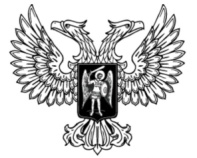 ДонецкАЯ НароднАЯ РеспубликАЗАКОНО ВНЕСЕНИИ ИЗМЕНЕНИЙ В ЗАКОН ДОНЕЦКОЙ НАРОДНОЙ РЕСПУБЛИКИ «О ФИЗИЧЕСКОЙ КУЛЬТУРЕ И СПОРТЕ» Принят Постановлением Народного Совета 28 декабря 2020 годаСтатья 1 Внести в Закон Донецкой Народной Республики от 24 апреля 2015 года № 33-IНС «О физической культуре и спорте» (опубликован на официальном сайте Народного Совета Донецкой Народной Республики 20 мая 2015 года) следующие изменения: 1) в части 5 статьи 61 слова «республиканского бюджета» заменить словами «Республиканского бюджета Донецкой Народной Республики»;2) в статье 68:а) в пункте 1 части 3 слова «республиканского бюджета» заменить словами «Республиканского бюджета Донецкой Народной Республики»;б) дополнить частью 31 следующего содержания:«31. Порядок утверждения планов комплектования без оплаты за спортивную подготовку в специализированных учебно-спортивных учреждениях, аналогичных учреждениях, включенных в структуру клубов по виду (видам) спорта в виде обособленных структурных подразделений, финансируемых за счет средств Республиканского бюджета Донецкой Народной Республики и (или) местных бюджетов, устанавливается республиканским органом исполнительной власти в сфере физической культуры и спорта Донецкой Народной Республики.»;в) дополнить частью 51 следующего содержания:«51. В целях обеспечения безоплатной спортивной подготовки, рационального и эффективного использования физкультурно-спортивных сооружений, расположенных на территории Донецкой Народной Республики, Правительство Донецкой Народной Республики утверждает порядок предоставления физкультурно-спортивных сооружений государственной и (или) муниципальной собственности лицам, проходящим спортивную подготовку.»;г) в части 11 слова «учебной программы по отдельному виду спорта» заменить словами «программы спортивной подготовки»;3) в части 8 статьи 69 слова «учебной программы по отдельному виду спорта» заменить словами «программы спортивной подготовки»;4) в части 1 статьи 72 слова «республиканского и местных бюджетов» заменить словами «Республиканского бюджета Донецкой Народной Республики и (или) местных бюджетов»;5) в пункте 4 части 10 статьи 73 слова «республиканского, местных бюджетов» заменить словами «Республиканского бюджета Донецкой Народной Республики, местных бюджетов»;6) по тексту слова «республиканского и (или) местных бюджетов» заменить словами «Республиканского бюджета Донецкой Народной Республики и (или) местных бюджетов».Глава Донецкой Народной Республики					   Д.В. Пушилинг. Донецк30 декабря 2020 года№ 230-IIНС